Publicado en Madrid el 22/02/2024 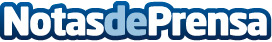 Fersay aporta la solución para aquellos televisores a los que les afecta el cambio de tecnología HDFersay, que vendió más de 1,300,000 soluciones domésticas en 2022, destaca por su enfoque en la sostenibilidad y la tendencia a reducir el consumo innecesarioDatos de contacto:Pura De ROJASALLEGRA COMUNICACION619983310Nota de prensa publicada en: https://www.notasdeprensa.es/fersay-aporta-la-solucion-para-aquellos Categorias: Nacional Franquicias E-Commerce Consumo Electrodomésticos http://www.notasdeprensa.es